PUT U EMAUS                                                                                              

DVOJICA ISUSOVIH UČENIKA POŠLI SU NA PUT 
U GRAD EMAUS. BILI SU TUŽNI ZBOG ISUSOVE
SMRTI.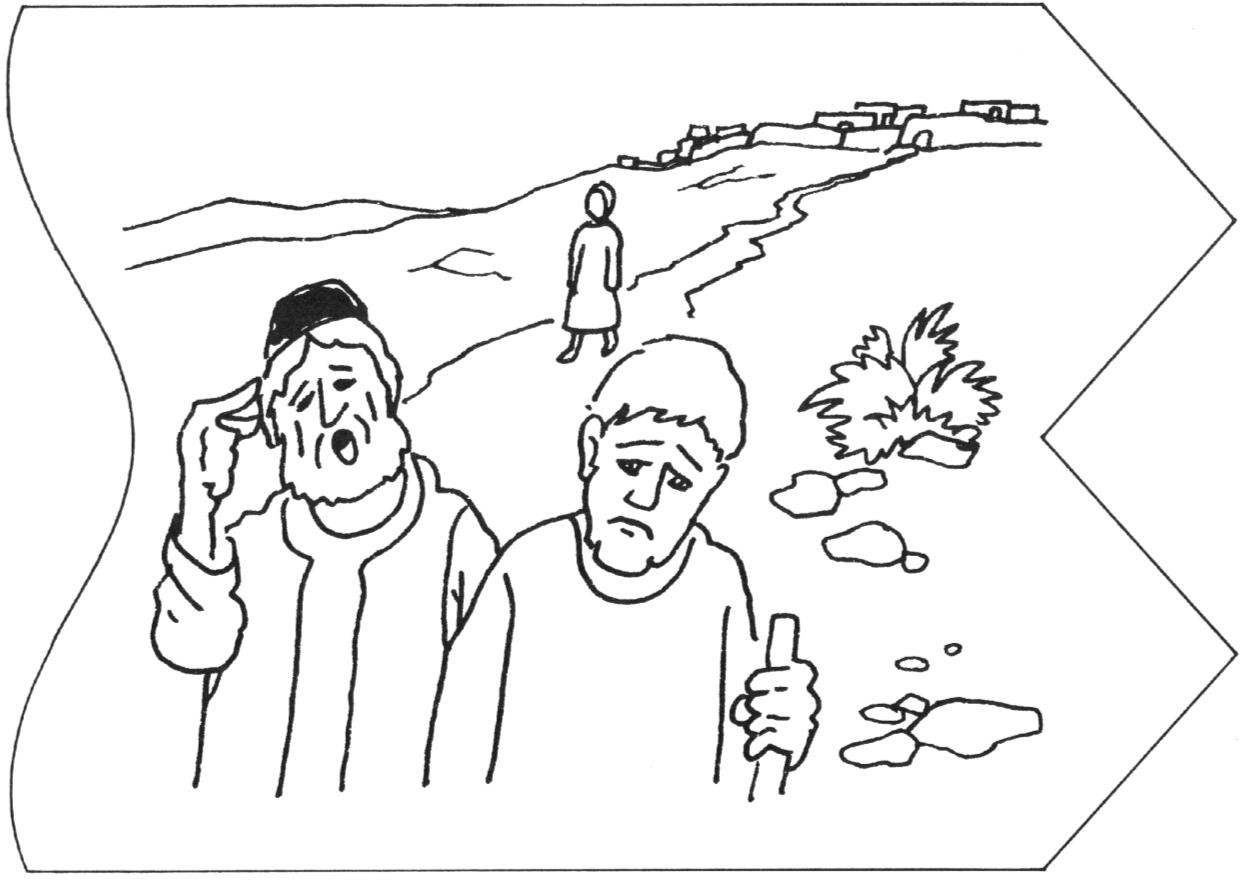 
NA PUTU IM SE PRIDRUŽI ISUS, ALI GA ONI NISU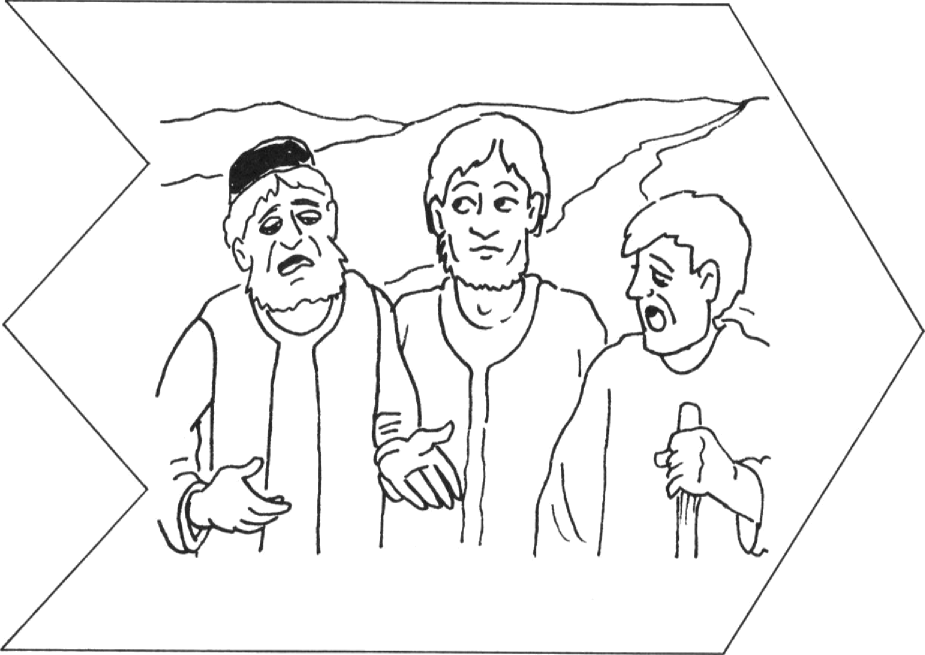 PREPOZNALI. MISLILI SU DA JE NEKI STRANAC.
DOŠLI SU U EMAUS. NAŠLI SU JEDNU 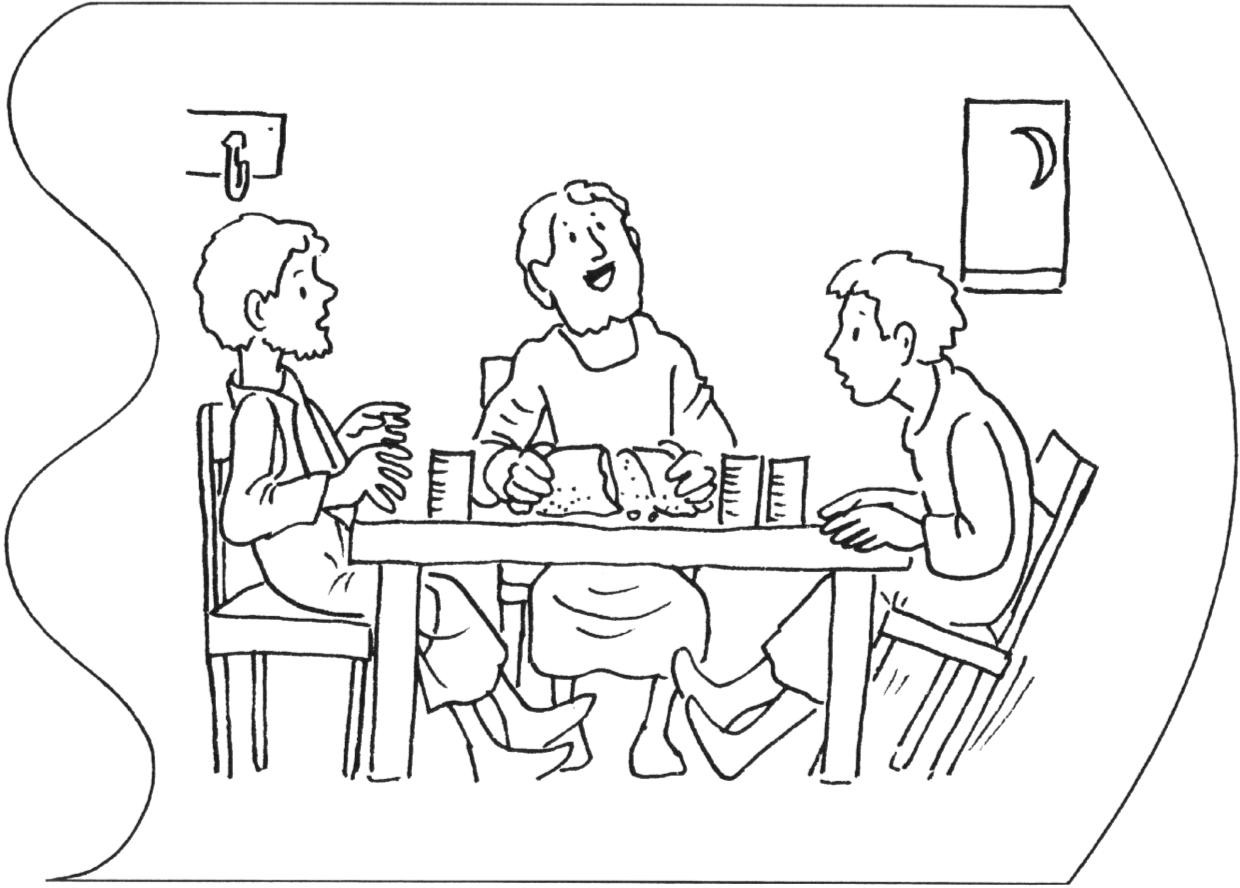 GOSTIONICU I ZAJEDNO SJELI ZA STOL.ISUS JE RAZLOMIO KRUH, A UČENICI GA TAD PREPROZNAŠE.ISUS IM TAD NESTA S OČIJU, A UČENICI RADOSNO POĐOŠE OSTALIM APOSTOLIMA   
JAVITI DA SU VIDJELI ISUSA.                                                                                            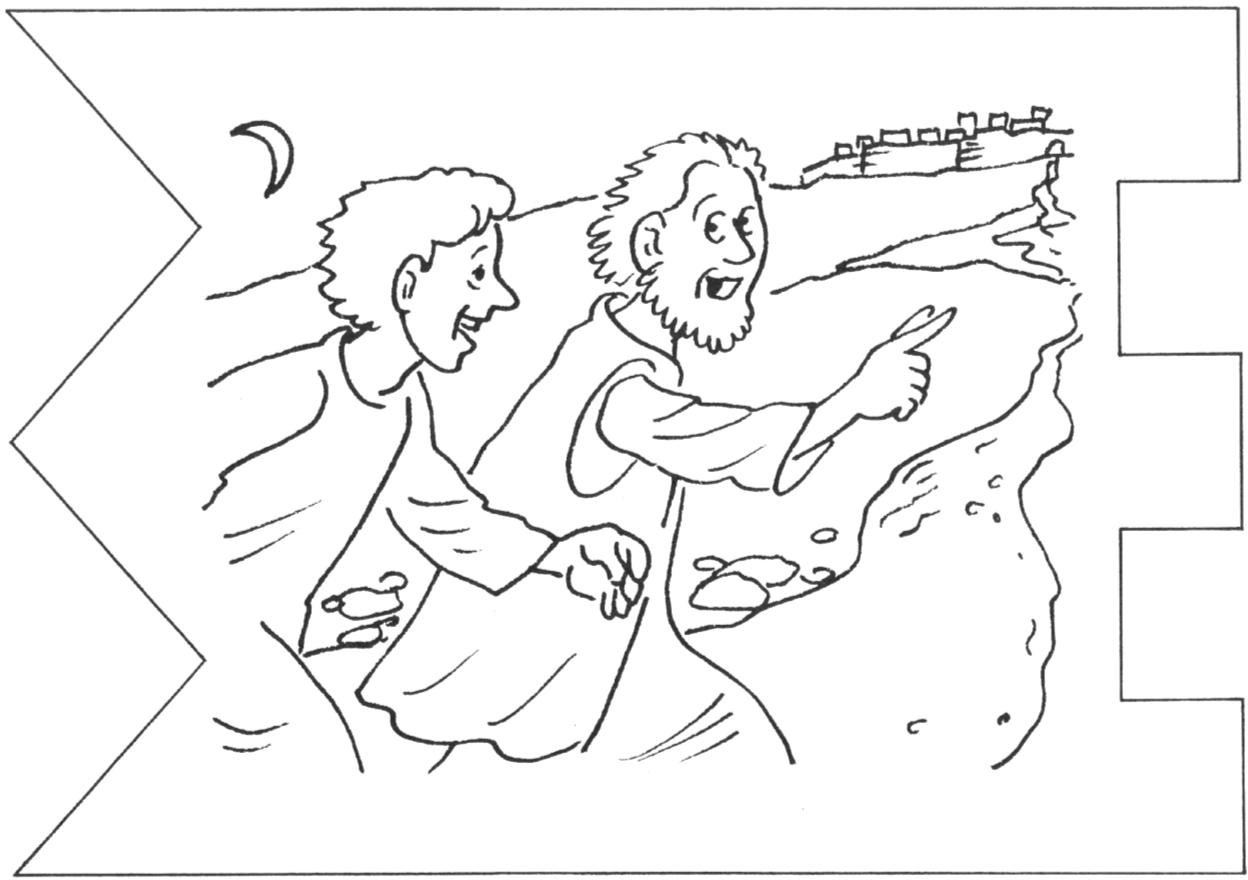 